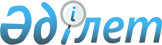 Жаңаарқа аудандық мәслихатының 2018 жылғы 28 ақпандағы № 24/180 "Салық салу объектісінің бірлігіне тіркелген салықтың бірыңғай мөлшерлемелерін белгілеу туралы" шешімінің күші жойылды деп тану туралыҚарағанды облысы Жаңаарқа аудандық мәслихатының 2020 жылғы 12 маусымдағы № 53/369 шешімі. Қарағанды облысының Әділет департаментінде 2020 жылғы 19 маусымда № 5892 болып тіркелді
      Қазақстан Республикасының 2001 жылғы 23 қаңтардағы "Қазақстан Республикасындағы жергілікті мемлекеттік басқару және өзін-өзі басқару туралы" Заңына, Қазақстан Республикасының 2016 жылғы 6 сәуірдегі "Құқықтық актілер туралы" Заңына сәйкес аудандық мәслихат ШЕШІМ ЕТТІ:
      1. Жаңаарқа аудандық мәслихатының 2018 жылғы 28 ақпандағы №24/180 "Салық салу объектісінің бірлігіне тіркелген салықтың бірыңғай мөлшерлемелерін белгілеу туралы" (нормативтік құқықтық актілерді мемлекеттік тіркеу Тізілімінде №4653 болып тіркелген, Қазақстан Республикасының нормативтік құқұқтық актілерінің эталондық бақылау банкінде электрондық түрде 2018 жылғы 27 наурызда, 2018 жылғы 21 сәуірдегі №17 (9854) "Жаңаарқа" газетінде жарияланған) шешімінің күші жойылды деп танылсын.
      2. Осы шешім оның алғаш ресми жарияланған күнінен бастап қолданысқа енгізіледі және 2020 жылдың 1 қаңтарынан бастап туындаған құқықтық қатынастарға қолданылады.
					© 2012. Қазақстан Республикасы Әділет министрлігінің «Қазақстан Республикасының Заңнама және құқықтық ақпарат институты» ШЖҚ РМК
				
      Сессия төрағасы

С. Рымбеков

      Жаңаарқа аудандық мәслихат хатшысы

К. Имантусупов
